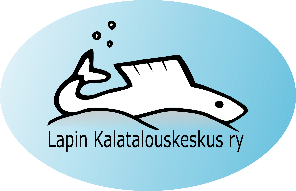 Lapin Kalatalouskeskus ryJÄSENHAKEMUSJÄSENYYSLAPIN KALATALOUSKESKUS RY:N JÄSENYYSLAJIT:Järjestäytyneet vesi- ja maa-alueiden osakaskunnatLakisääteiset kalatalousalueetRekisteröidyt kalastajaseurat ja -kerhotMuut oikeuskelpoiset yhteisöt ja yritykset, joiden toiminta liittyy kalatalouteenJÄSENEDUTYhteisöjäsen, jäsenmaksu 50 €Äänioikeus Lapin Kalatalouskeskus ry:n kokoukseenNeuvontaa järjestöasioissa ja kalavesien hoidossaKannattajajäsenet, jäsenmaksu 150 €Kannattajajäseniä voivat olla sellaiset oikeuskelpoiset yhteisöt, jotka haluavat tukea Lapin kalatalouskeskuksen toimintaa.JÄSENHAKEMUSLOMAKKEITA SAA LAPIN KALATALOUSKESKUKSEN TOIMINNANJOHTAJALTA JA TIEDOTTAJALTA, TOIMISTOLTA JA OSOITTEESTA:www.lapinkalatalouskeskus.fiAllekirjoitus:Paikka ja aikaAllekirjoitus:	Allekirjoitus:Nimenselvennys:	Nimenselvennys:Jäsenhakemuksen voi täyttää sähköisesti ja lähettää osoitteeseen 
info@lappikk.fi. Lomakkeen voi lähettää myös postitse:   					         Lapin Kalatalouskeskus ry	Varastotie 296320 Rovaniemi